Миграционный пункт информирует о графике приема в праздничные дниВ предпраздничный день 3 ноября 2021 года Миграционным пунктом ОМВД России по Усть-Катавскому городскому округу прием граждан будет осуществляться с 09.00 до 13.00.С 4 по 7 ноября 2021 года – выходные, праздничные дни.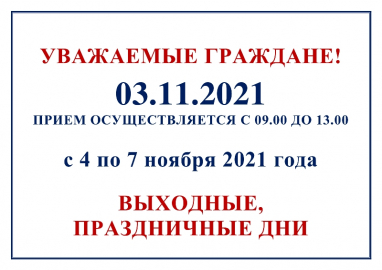 